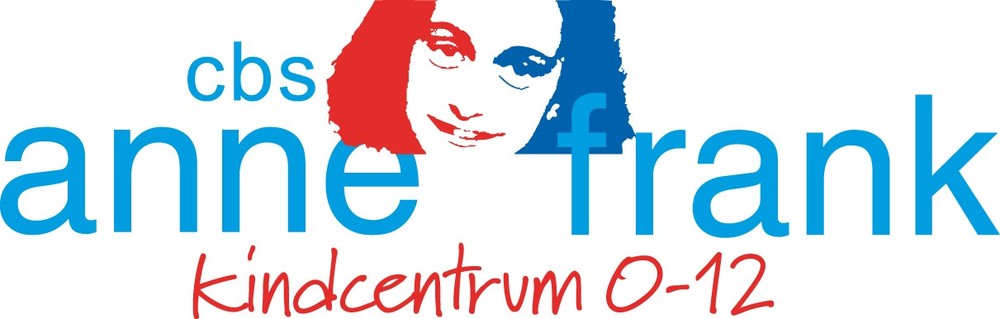 AANMELDINGSFORMULIER Kindpunt te MeppelKindcentrum Annefrank , K.P.Laan 20, 7943 CV Meppel. 0522-258500www.kindcentrum-annefrank.nl		directiekcannefrank@kindpunt.nlZie ommezijdeDoor middel van bovenstaande handtekening(en) stemt men in met de Protestants Christelijke Identiteit van het Kindpunt. en de school, respectievelijk respecteert men deze.- Het aangemelde kind is niet op een andere school ingeschreven als leerling(e).- Er is geen bezwaar aangetekend tegen het opnemen van de persoonsgegevens in een               publicatie van de school.   -Graag bijvoegen bij dit inschrijfformulier een kopie van identiteitskaart of paspoort waarop het Burger Service Nummer van uw kind vermeld staat.INTAKE_FORMULIER                                        intrede groep 1(ook in te vullen voor tussentijdse instroom in groep 1, 2 en 3)Behorend bij aanmelding van naam:1.	Algemene ontwikkelingsaspecten:Welke opvallende dingen / bijzonderheden kunt u noemen over:A.        Geboorte:            O thuis	     O Ziekenhuis       O complicatie-B.     Ziektes/ongevallen/(eventuele) handicap (ook: allergieën of andere gevoeligheden; medicijngebruik)-C.    voeding-D.   Slapen-E.   zindelijkheid (overdag/’s nachts)-Indien niet zindelijk- welke acties zijn daarvoor ondernomen ?           -Contactnummers voor bellen bij ‘broek plassen/ broek poepen ?:-Motorische ontwikkeling:Welke bijzonderheden kunt u noemen over:grofmotorische ontwikkeling (bewegen in de babytijd, kruipen, leren lopen, steppen, fietsen, zich aankleden e.d.:-fijnmotorische ontwikkeling ( oog-handcoördinatie bewegingen, tekenen, kleuren, puzzelen, knoopjes  vastmaken, gebruik van bestek e.d.):-Zintuiglijke ontwikkelingZijn er bij uw kind bijzonderheden of problemen (geweest) met betrekking tot:A  ogen en/of het gezichtsvermogen (het “zien”):  -B   oren en/of het gehoor (het horen van geluiden en gesproken taal)-4.     Cognitieve ontwikkelingWelke bijzonderheden kunt u noemen over:de belangstelling of nieuwsgierigheid die uw kind toont voor de dingen om zich heen                    (denk ook aan cijfers, letters)  -B.                 de manier en het gemak waarop uw kind dingen leert-de manier en het gemak waarop uw kind zich kan concentreren, met iets bezig kan zijn.-de manier en het gemak waarop uw kind zich dingen kan herinneren-5.      Spraak-/taalontwikkelingwelke bijzonderheden kunt u noemen over:(de eerste woorden: 10 à 12 maanden, tweewoord-zinnen: circa 20 maanden, zin met                 meerdere woorden: circa 30 maanden)-B.	 is het spreken duidelijk verstaanbaar-C.	Kan uw kind altijd goed onder woorden brengen wat het bedoelt?-D.        Wat vindt u van de woordenschat van uw kind? (in vergelijking tot anderen kinderen van                 dezelfde leeftijd)-        Wordt er thuis (nog) een andere taal/dialect gesproken?-        Komen er in uw gezin/familie lees/spellingsproblemen voor?-Sociaal-emotionele ontwikkelingWelke bijzonderheden kunt u noemen over:Het karakter van uw kind: (vriendelijk/gesloten/opvliegend/makkelijk enz)-De omgang van uw kind met de leden van uw gezin-De omgang van uw kind met andere kinderen en volwassenen-D. 	Mogelijke ingrijpende gebeurtenissen die uw kind heeft meegemaakt:            (ongeluk/overlijden van verwanten/ziekenhuisopname/scheiding van ouders/ verhuizing etc)-Heeft uw kind de peuterspeelzaal bezocht?    	O  nee   	O ja          dagdelenHeeft uw kind een kinderdagverblijf bezocht? 	O  nee    	O ja          dagenZal uw kind gebruik maken van naschoolse opvang?		O  ja 		           O neeIs er binnen uw gezin sprake van enige vorm van hulpverlening of professionele ondersteuning?O   	ja,nlO   	neeOverige bijzonderheden die u als ouders belangrijk vindt voor het schoolgaan van uw kind(dieet/logopedie/fysiotherapie/allergieën/specialist enz)-Kindcentrum Anne Frank, K.P.Laan 20, 7943 CV , Meppel; 0522-258500Meppel, 3 september 2018Beste ouder/verzorger, De stichting Kindpunt Meppel en haar scholen gaan zorgvuldig om met de privacy van de leerlingen. Dit is vastgelegd in het privacyreglement van de stichting dat u kunt vinden op de website www.kindpunt.nl (tabblad Info/Privacy). In dit document staat beschreven hoe we omgaan met gegevens van leerlingen, digitaal leermateriaal en de informatieplicht die we hebben. Voor het gebruik van foto’s en video-opnames van leerlingen op social media, op websites van de stichting en de scholen of in de nieuwsbrief, vragen wij jaarlijks toestemming. U mag altijd besluiten om die toestemming niet te geven, of om eerder gegeven instemming in te trekken. Ook mag u op een later moment alsnog toestemming geven. Wanneer u toestemming hebt gegeven, gaan wij zorgvuldig om  met foto’s en video’s. Wij plaatsen geen foto’s waardoor leerlingen schade kunnen ondervinden. We plaatsen bij foto’s en video’s geen namen van leerlingen. Uw toestemming geldt alleen voor foto’s en video’s die door ons of in onze opdracht worden gemaakt. Het kan voorkomen dat andere ouders foto’s maken tijdens schoolactiviteiten. De school heeft daar geen invloed op, maar wij gaan ervan uit dat deze ouders ook terughoudend zijn bij het plaatsen van foto’s en video’s op internet en toestemming vragen aan andere ouders als ze foto’s plaatsen waar ook andere kinderen bij op staan. Als we foto’s en video’s willen laten maken voor onderzoeksdoeleinden, bijvoorbeeld om een les van de stage-juf op te nemen, zullen we u daar apart over informeren en zo nodig om toestemming vragen. Ook als we beeldmateriaal voor een ander doel willen gebruiken, nemen we contact met u op. Alvast bedankt voor uw medewerking! Met vriendelijke groet, 
namens het team,
Piet van Dijk (directeur)----------------------------------------------------------------------------------------------------------------------------Hierbij verklaart ondergetekende, ouders/verzorger van …………………………………….. groep ……..dat foto’s en video’s door Kindcentrum Anne Frank gebruikt mogen worden*:  in de schoolgids en schoolbrochure  in de schoolkalender op de website van de school  in de (digitale) nieuwsbrief  op sociale-media accounts van de school (Twitter, Facebook) lokale tv, kabelkrant, krantz.o.z.Voor het verspreiden van een klassenlijst in de klas van mijn kind, met naam/adres/telefoonnummer, geef ik*: wel toestemming geen toestemming* aankruisen waarvoor u toestemming geeftDatum: 			..............................................................................Naam ouder/verzorger:		..............................................................................Handtekening ouder/verzorger:..............................................................................S.O.S. Adres Schooljaar 2019-2020Jaarlijks willen we graag controleren of de S.O.S.-adressen nog wel kloppen. Het is meerdere malen gebleken dat het van groot belang is dat wij een SOS-adres achter de hand hebben. Aangezien het SOS-adres nog wel eens verandert, vragen we u dit formulier volledig in te vullen.Naam Kind:___________________________________________Groep:______________E-mailadres:Ook e-mailadressen zijn aan verandering onderhevig. Daarom ook het verzoek om het e-mailadres meteen door te geven aan school bij verandering. Als uw e-mailadres het laatste jaar is veranderd, wilt u dan hier uw e-mailadres invullen? Tip: Heeft u een hotmail-account? Onze ervaring heeft geleerd dat deze door onze administratiesoftware vaak aangezien wordt voor SPAM/ongewenst bericht. U loopt dan het risico belangrijke berichten te missen. U kunt dit ondervangen door een ander e-mailadres te maken en aan ons door te geven.E-mailadres:___________________________________________________________Personalia LeerlingHuisarts/medischAchternaamAchternaam huisartsVoorna(a)m(en)AdresWoonplaatsRoepnaamMedicijngebruikJa/NeeGeslachtM/VIndien ja, welkeGeboortedatumAllergieGeboorteplaatsProducten die kind niet magBSN-nummerOnderwijsnummerGezindteGezinNationaliteitAantal kinderen Culturele Achtergrond (land)Plaats van kind in het gezinLand van herkomst vaderNoodnummerLand van herkomst moederNaam noodnummerPeuterspeelzaal bezocht:Ja/NeeIndien afkomstig van andere school:School van herkomst naamSchool van herkomst plaatsPersonalia verzorger 1Personalia verzorger 2AchternaamAchternaamVoorlettersVoorlettersGeslachtM/VGeslachtM/VRelatie tot kindvader/moeder/…Relatie tot kindvader/moeder/…GeboortedatumGeboortedatumGeboorteplaatsGeboorteplaatsWerkzaam bij bedrijfWerkzaam bij bedrijfTelefoon werkTelefoon werkBurgerlijke staatBurgerlijke staatIndien afwijkend van verzorger 1:Straat en huisnummerStraat en huisnummerPostcodePostcodePlaatsPlaatsTelefoon thuisTelefoon thuisTelefoon thuis geheimTelefoon thuis geheimMobiel nummerJa/NeeMobiel nummerJa/NeeE-mailE-mailOndertekeningNaar waarheid ingevuldOndertekeningNaar waarheid ingevuldNaam verzorger 1Naam verzorger 2HandtekeningHandtekeningDatumDatumS.O.S. – adres 1S.O.S. – adres 1S.O.S. – adres 2 (niet verplicht)S.O.S. – adres 2 (niet verplicht)Naam:Naam:Adres:Adres:Telefoon:Telefoon: